.Intro: 16 countsTAG:: END WALL 2, 4 COUNTS SWAY R.L.R.L.RESTART:  AFTER 16 COUNTS, IN THE 5ND WALLENDING[1-8]    TURN RIGHT, KICK, COASTER STEP, TURN LEFT & SWEEP, SWEEP, STEP[9-16]   RIGHT BASIC NC, LEFT BASIC NC & 1/4 TURN RIGHT, 1 1/2 TURN RIGHT &SWEEP,CROS TOE, HOLDEASY OPTION:(8) cross step RF behind LF.(&) holdRESTART: 16 COUNTS 5nd WALL (Facing 9,00)[17-24]  TWIST TURN & SWEEP, RIGHT ROCK CROSS, LEFT ROCK CROSS , 1/2 TURN SLIDE,STEPX2 BEHINDEASY OPTION:  (1 )STEP LF SIDE LEFT AND SWAY, (2) RIGHT SWAY, (&) LEFT SWAY[25-32]  1/4 TURN LEFT BASIC NC, RIGHT BASIC NC, 1/4 TURN LEFT, STEP 1/4 TURN LEFT,3/4 TURN LEFT STEP AND HITCH, STEP X2TAG: END WALL 2ND, SWAY R.L.R.L.(FACING 6,00)ENDING: (FACING 6,00) dancing 1-12 (13) sweep LF and 1/2 turn right and touch LF next RF and (14,15,16)Choose positionSTART AGAINBrave Way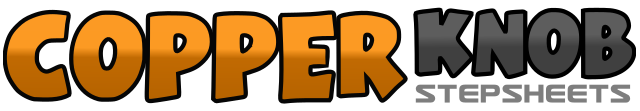 .......Count:32Wall:4Level:Intermediate.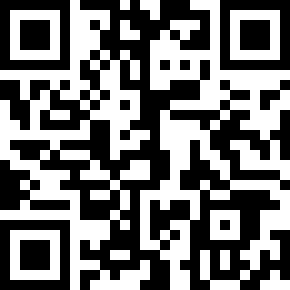 Choreographer:Marita Torres (ES), Judith Esteban (ES), David Sanchez (ES), Fina Casares (ES), Toni Fuxá (ES), Paula Mayol & Juana Quesada (ES) - November 2019Marita Torres (ES), Judith Esteban (ES), David Sanchez (ES), Fina Casares (ES), Toni Fuxá (ES), Paula Mayol & Juana Quesada (ES) - November 2019Marita Torres (ES), Judith Esteban (ES), David Sanchez (ES), Fina Casares (ES), Toni Fuxá (ES), Paula Mayol & Juana Quesada (ES) - November 2019Marita Torres (ES), Judith Esteban (ES), David Sanchez (ES), Fina Casares (ES), Toni Fuxá (ES), Paula Mayol & Juana Quesada (ES) - November 2019Marita Torres (ES), Judith Esteban (ES), David Sanchez (ES), Fina Casares (ES), Toni Fuxá (ES), Paula Mayol & Juana Quesada (ES) - November 2019.Music:Brave - Jamie O'NealBrave - Jamie O'NealBrave - Jamie O'NealBrave - Jamie O'NealBrave - Jamie O'Neal........1,2&(1)1/4 turn right step RF diagonaly, (2)1/4turn right step LF behind, (&)step RF forward and 1/2 turn right,3,4&(3) step LF forward and kick RF (4)step RF behind, (&)step LF next right,5,6&(5)step RF forward, (6)1/2 turn left weight on LF,, (&)1/2 turn left step RF behind7,8&(7) sweep LF fom front to back, (8)sweep RF fom front to back, (&) step LF next RF1,2&(1)step RF side right, (2)step LF behind RF, (&)cross RF over LF,3,4&(3) step LF side left, (4)step RF behind LF, (&)cross LF over RF,5,6&(5)1/4 turn right step RF forward ,(6) 1/2 turn right step LF behind, (&) 1/2 turn right step RF forward,7, 8&(7) 1/2 turn right LF behind and sweep RF from front to back,(8) cross toe RF behind LF, (&) Hold (Facing 9,00)1,2&(1) full turn right and sweep RF from front to back,( 2)step RF behind left, (&)step LF side left3,4&(3cross)rock RF over left , (4)return LF, (&)step RF side right5,6&(5)cross rock LF over right, 6) return right, (&)step LF side left,7,8&(7) 1/2 turn left right behind and slide left next right, (8)step LF benind, (&)step RF behind1,2&(1) 1/4 turn left step LF side, (2) step RF behind left, (&) cross LF over RF3,4&(3) step RF side right, 4) step LF behind RF, (&) cross RF over Lf,5,6(5) 1/4 turn left step LF forward (6) 1/4 turn lef step RF forward7,8&(7) 3/4 turn left step LF side left and hitch RF, (8) step RF behind, (&) step LF next RF